Curricullum VitaeGuillermo ManriqueLicenciado en Química de la Universidad Nacional de Mar del Plata. Doctor en Ciencia de los Alimentos de la Universidad de San Pablo (Brasil). Profesor e Investigador del Núcleo Tecnología de Semillas y Alimentos de la Facultad de Ingeniería de la Universidad Nacional del Centro de la Provincia de Buenos Aires (UNICEN). Director del proyecto acreditado: “Obtención y estudio de materias primas vegetales con componentes bioactivos como potenciales ingredientes para la elaboración de alimentos funcionales”. Autor de un capítulo de libro, trabajos presentados a congresos y articulos en revistas científicas especializadas. Director de tesis de grado y doctorales.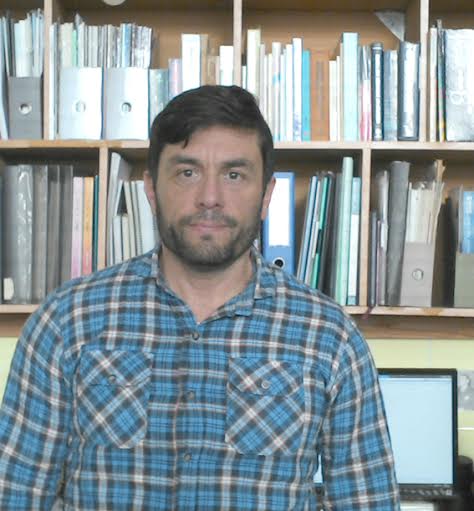 